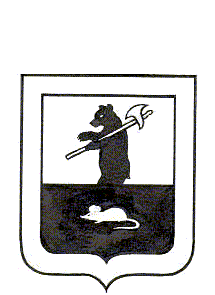 Муниципальный Совет городского поселения МышкинРЕШЕНИЕ О внесении изменений в решение Муниципального Совета городского поселения Мышкин от 23.12.2013 г. № 43 «О бюджете городского поселения Мышкин на 2014 год и на плановый период 2015 и 2016 годов» Принято Муниципальным Советомгородского поселения Мышкин    «25» апреля 2014 года1. Внести в решение Муниципального Совета городского поселения Мышкин от 23.12.2013 года № 43 «О бюджете городского поселения Мышкин на 2014 год и на плановый период 2015 и 2016 годов» следующее изменения:          1.1. Статьи 1 изложить в следующей редакции:«Статья 1.           1. Утвердить основные характеристики бюджета городского поселения Мышкин на 2014 год:     1) прогнозируемый общий объем доходов бюджета городского поселения Мышкин в сумме 35 771 358 рублей;     2) общий объем расходов бюджета городского поселения Мышкин  в сумме 34 571 607 рублей;     3) профицит бюджета городского поселения Мышкин в сумме 1 199 751 рубль.             2. Утвердить основные характеристики бюджета городского поселения Мышкин на 2015 год и на 2016 год:      1) прогнозируемый общий объем доходов бюджета городского поселения Мышкин на 2015 год в сумме 19 542 960 рублей и на 2016 год в сумме 20 646 670 рублей;       2) общий объем расходов бюджета городского поселения Мышкин на 2015 год в сумме 18 042 960 рублей, в том числе условно утвержденные расходы в сумме 451 175 рублей, и на 2016 год в сумме 18 646 670 рублей, в том числе условно утвержденные расходы в сумме 932 535 рублей;       3) профицит бюджета городского поселения Мышкин на 2015 год в сумме 1500000 рублей и на 2016 год в сумме 2 000 000 рублей».          1.2. В статье 10 изложить приложения 2 и 3 в новой редакции (приложение 1 и 2 к настоящему решению).          1.3. В статье 11 изложить приложение 4,5 в новой редакции (приложение 3,4 к настоящему решению).          1.4. В статье 13 изложить приложение 6,7 в новой редакции (приложение 5,6  к настоящему решению).          1.5. В статье 14 изложить приложение 8,9 в новой редакции (приложение 7,8 к настоящему решению).          2. Настоящее решение опубликовать в газете «Волжские зори».          3.  Настоящее решение вступает в силу с момента подписания.          4. Контроль за исполнением  настоящего решения возложить на комиссию по бюджету, налогам  и финансам  Муниципального Совета городского поселения Мышкин (Афанасьева Н.В.).    Глава городского                                                    Председатель	 Муниципального поселения Мышкин                  	Совета городского поселения Мышкин_____________________	А.П.Лыткин	___________________ Г.В. Бешметова« 25 » апреля 2014 года № 12                                  «25» апреля 2014 годаИзменения в решение Муниципального Совета 23.12.13 г. № 43 «О бюджете городского поселения Мышкин на 2014год».Приложение 1                                                                               к решению Муниципального Совета                                                                                                                                                                   городского поселения Мышкин                                                                                                                                                                      от  25 апреля  2014 г. № 12Прогнозируемые доходы бюджета городского поселения Мышкин на 2014 год в соответствии с классификацией доходов бюджетов Российской ФедерацииПриложение 2                                                                                            к решению Муниципального Совета                                                                                                                                                                   городского поселения Мышкин                                                                                                                                                                      от  25 апреля  2014 г. № 12Прогнозируемые доходы бюджета городского поселения Мышкин на плановый период 2015 и 2016 годов в соответствии с классификацией доходов бюджетов Российской ФедерацииПриложение 3                                                                                                                    к решению Муниципального Совета                                                                                                                                                                                                                                                                                                                                      городского поселения Мышкин                                                                                                                                                                      от  25 апреля  2014 г. №12Изменение расходов бюджета городского поселения Мышкин по целевым статьям (муниципальным программам и непрограммным направлениям деятельности) и группам видов расходов классификации расходов бюджетов Российской Федерации на 2014 годПриложение 4                                                                                                                         к решению Муниципального Совета                                                                                                                                                                                                                                                                                                                                      городского поселения Мышкин                                                                                                                                                                      от  25 апреля  2014 г. № 12Приложение 5                                                                                                                       к решению Муниципального Совета                                                                                                                                                                                                                                                                                                                                      городского поселения Мышкин                                                                                                                                                                      от  25 апреля  2014 г. №12Изменение ведомственной структуры расходов бюджета городского поселения Мышкин на 2014 годПриложение 6                                                                                                                     к решению Муниципального Совета                                                                                                                                                                                                                                                                                                                                      городского поселения Мышкин                                                                                                                                                                      от  25 апреля  2014 г. №12Изменение ведомственной структура расходов бюджета городского поселения Мышкин на плановый период 2015 и 2016 годовПриложение 7                                                                                                                      к решению Муниципального Совета                                                                                                                                                                                                                                                                                                                                      городского поселения Мышкин                                                                                                                                                                      от  25 апреля  2014 г. № 12Источники внутреннего финансирования дефицита бюджета городского поселения Мышкин на 2014 год Приложение 8к решению Муниципального Совета                                                              городского поселения Мышкин                                                                         от  25 апреля  2014 г. № 12Источники внутреннего финансирования дефицита бюджета городского поселения Мышкин на плановый период 2015 и 2016 годовПриложение 1к пояснительной записке к проекту решения Расходы бюджета городского поселения Мышкин на 2014 год  по разделам и подразделам классификации расходов бюджетов Российской ФедерацииПриложение 2                                                                                                                           к пояснительной записке к проекту решенияРасходы бюджета городского поселения Мышкин на плановый период 2015 и 2016 годов по разделам и подразделам классификации расходов бюджетов Российской ФедерацииДоходыСумма (тыс. руб.)Сумма (тыс. руб.)Сумма (тыс. руб.)2014 г.2015г.2016 г.1. Субвенции бюджетам поселений на осуществление первичного воинского учета на территориях, где отсутствуют военные комиссариаты-4000-4000-40002.Налог на доходы физических лиц400003.Субсидия бюджетам поселений на софинансирование капитальных вложений в объекты муниципальной собственности (Субсидия на реализацию мероприятий по строительству и реконструкции объектов берегоукрепления за счет областного бюджета)7678884. Предоставление дотаций местным бюджетам на реализацию мероприятий, предусмотренных нормативными правовыми актами органов государственной власти, направляемых на социально-экономическое развитие муниципальных образований, между поселениями ЯО1632000Всего доходов2435888-4000-4000РасходыКЦСР639-Администрация2435888-4000-40000120000Мероприятия по переселению граждан из ветхого и аварийного жилфонда16320000130000Муниципальная целевая программа «Доступная среда»-163250247187Субсидия на софинансирование капитальных вложений в объекты муниципальной собственности (Субсидия на реализацию мероприятий по строительству и реконструкции объектов берегоукрепления за счет областного бюджета)7678880421114Субсидия на возмещение льгот по бане882842001157Глава 211 - 20000; 213 -5000-250002001158Центральный аппарат -83284639 0104 200158 121 211 -48000-83284639 0104 200158 121 213 -35284-83284639 0104 200158 242 226 +6900-83284640 0104 200158 244 221 -6900-832842001162Общегосударственные вопросы  763252001162639  0113  2001162  244  225 +12725763252001162639  0113  2001162  244  226 +3600763252001162639  0113  2001162  244  290 +60000 763252005118Осуществление первичного воинского учета-4000-4000-40002005118211 -3000, 213 -1000-4000-4000-4000Всего расходов000Код бюджетнойНаименование доходов2014 годклассификации РФНаименование доходов(руб.)000 1 00 00000 00 0000 000Налоговые и неналоговые доходы15 105 340000 1 01 00000 00 0000 110Налог на прибыль, доходы5 149 000000 1 01 02000 01 0000 110 Налог на доходы физических лиц5 149 000000 1 03 00000 00 0000 000Налоги на товары (работы, услуги), реализуемые на территории Российской Федерации1 295 000000 1 03 02230 01 0000 110Доходы от уплаты акцизов на дизельное топливо, подлежащие распределению между  бюджетами субъектов Российской Федерации  и местными бюджетами с учетом установленных дифференцированных  нормативов отчислений в местные бюджеты474 000000 1 03 02240 01 0000 110Доходы от уплаты акцизов на моторные масла для дизельных и (или) карбюраторных (инжекторных) двигателей, подлежащие распределению между  бюджетами субъектов Российской Федерации  и местными бюджетами с учетом установленных дифференцированных  нормативов отчислений в местные бюджеты10 000000 1 03 02250 01 0000 110Доходы от уплаты акцизов на автомобильный бензин, производимый на территории Российской Федерации, подлежащие распределению между бюджетами субъектов Российской Федерации  и местными бюджетами с учетом установленных дифференцированных нормативов отчислений в местные бюджеты767 000000 1 03 02260 01 0000 110Доходы от уплаты акцизов на прямогонный бензин,  подлежащие распределению в консолидированные бюджеты субъектов Российской Федерации между  бюджетами субъектов Российской Федерации  и местными бюджетами с учетом установленных дифференцированных  нормативов отчислений в местные бюджеты44 000000 1 06 00000 00 0000 110Налоги на имущество6 105 000000 1 06 01030 10 0000 110Налог на имущество физических лиц, взимаемый по ставкам, применяемым к объектам налогообложения, расположенным в границах поселений1667000000 1 06 06000 10 0000 110Земельный налог4 438 000000 1 06 06013 10 0000 110Земельный налог, взимаемый по ставкам, установленным в соответствии   с подпунктом 1 пункта 1 ст. 394 НК РФ и применяемым к объектам налогообложения, расположенным в границах поселений638 000000 1 06 06023 10 0000 110Земельный налог, взимаемый по ставкам, установленным в соответствии   с подпунктом 2 пункта 1 ст. 394 НК РФ и применяемым к объектам налогообложения, расположенным в границах поселений3800000000 1 11 00000 00 0000 00Доходы от использования имущества, находящегося в государственной и муниципальной собственности1 779 000600 1 11 05013 10 0000 120Доходы, получаемые в виде арендной платы за земельные участки, государственная собственность на которые не разграничена и которые расположены в границах поселений, а  также средства от продажи права на заключение договоров аренды указанных земельных участков1559000639 1 11 05035 10 0000 120Доходы от сдачи в аренду имущества, находящегося в оперативном управлении органов управления поселений и созданных ими учреждений (за исключением имущества муниципальных бюджетных и автономных учреждений)200 000639 1 11 09045 10 0000 120Прочие поступления от использования имущества, находящегося в собственности поселений (за исключением имущества муниципальных бюджетных и автономных учреждений, а также имущества муниципальных  унитарных предприятий, в том числе казенных)20 000000 1 13 00000 00 0000 000Доходы от оказания платных услуг (работ) и компенсации затрат государства200 000639 1 13 02995 10 0000 130Прочие доходы от компенсации затрат бюджетов поселений200 000000 1 14 00 000 00 0000 000Доходы от продажи материальных и нематериальных активов577 340639 1 14 02 053 10 0000 410Доходы от реализации иного имущества, находящегося в собственности поселений (за исключением имущества муниципальных бюджетных и автономных учреждений, а также имущества муниципальных унитарных предприятий, в том числе казенных), в части реализации основных средств по указанному имуществу66 500600 1 14 06 013 10 0000 430Доходы от продажи земельных участков, государственная собственность на которые не разграничена и которые расположены в границах поселений510 840000 2 00 00000 00 0000 000Безвозмездные поступления 20 666 018639 2 02 01001 10 0000 151Дотации бюджетам поселений на выравнивание бюджетной обеспеченности6109000639 2 02 01999 10 1001 151Прочие дотации бюджетам поселений1632000639 2  02 02041 10 0000 151 Субсидии бюджетам поселений на строительство, модернизацию, ремонт и содержание автомобильных дорог общего пользования, в том числе дорог в поселениях (за исключением автомобильных дорог федерального значения)3926000639 2 02 02077 10 0000 151Субсидии бюджетам поселений на софинансирование капитальных вложений в объекты муниципальной собственности767888639 2 02 02088 10 0004 151Субсидии бюджетам поселений на обеспечение мероприятий по переселению граждан из аварийного жилищного фонда  с учетом необходимости развития малоэтажного жилищного строительства за счет средств , поступивших от государственной корпорации-Фонда содействия реформированию жилищно-коммунального хозяйства7239960639 2 02 02999 10 0000 151Прочие субсидии бюджетам поселений 69 750639 2 02 03015 10 0000 151 Субвенции бюджетам поселений на осуществление первичного воинского учета на территориях, где отсутствуют военные комиссариаты384000639 2 07 05 030 10 0000 180Прочие безвозмездные поступления в бюджеты поселений537 420Итого35 771 358Код бюджетнойНаименование доходов2015 год2016 годклассификации РФНаименование доходов( руб.)(руб.)000 1 00 00000 00 0000 000Налоговые и неналоговые доходы15 111 00015 710 000000 1 01 00000 00 0000 110Налог на прибыль, доходы5 544 0006 037 000000 1 01 02000 01 0000 110 Налог на доходы физических лиц5 544 0006 037 000000 1 03 00000 00 0000 000Налоги на товары (работы, услуги), реализуемые на территории Российской Федерации1 311 0001 425 000000 1 03 02150 01 0000 110Доходы от уплаты акцизов на дизельное топливо, подлежащие распределению в консолидированные бюджеты субъектов Российской Федерации467 000527 000000 1 03 02160 01 0000 110Доходы от уплаты акцизов на моторные масла для дизельных и (или) карбюраторных (инжекторных) двигателей, подлежащие распределению в консолидированные бюджеты субъектов Российской Федерации10 00010 000000 1 03 02170 01 0000 110Доходы от уплаты акцизов на автомобильный бензин, производимый на территории Российской Федерации, подлежащие распределению в консолидированные бюджеты субъектов Российской Федерации788 000839 000000 1 03 02180 01 0000 110Доходы от уплаты акцизов на прямогонный бензин, производимый на территории Российской Федерации, подлежащие распределению в консолидированные бюджеты субъектов Российской Федерации46 00049 000000 1 06 00000 00 0000 110Налоги на имущество6 297 0006 389 000000 1 06 01030 10 0000 110Налог на имущество физических лиц, взимаемый по ставкам, применяемым к объектам налогообложения, расположенным в границах поселений1 812 0001 857 000000 1 06 06000 10 0000 110Земельный налог4 485 0004 532 000000 1 06 06013 10 0000 110Земельный налог, взимаемый по ставкам, установленным в соответствии   с подпунктом 1 пункта 1 ст. 394 НК РФ и применяемым к объектам налогообложения, расположенным в границах поселений645 000692 000182 1 06 06023 10 0000 110Земельный налог, взимаемый по ставкам, установленным в соответствии   с подпунктом 2 пункта 1 ст. 394 НК РФ и применяемым к объектам налогообложения, расположенным в границах поселений3 840 0003 840 000000 1 11 00000 00 0000 00Доходы от использования имущества, находящегося в государственной и муниципальной собственности1 759 0001 759 000600 1 11 05013 10 0000 120Доходы, получаемые в виде арендной платы за земельные участки, государственная собственность на которые не разграничена и которые расположены в границах поселений, а  также средства от продажи права на заключение договоров аренды указанных земельных участков1 559 0001 559 000639 1 11 05035 10 0000 120Доходы от сдачи в аренду имущества, находящегося в оперативном управлении органов управления поселений и созданных ими учреждений (за исключением имущества муниципальных бюджетных и  автономных учреждений)200 000200 000000 1 13 00000 00 0000 000Доходы от оказания платных услуг (работ) и компенсации затрат государства200 000200 000639 1 13 02995 10 0000 130Прочие доходы от компенсации затрат бюджетов поселений200 000200 000000 2 00 00000 00 0000 000Безвозмездные поступления 4 431 9604 836 670639 2 02 01001 10 0000 151Дотации бюджетам поселений на выравнивание бюджетной обеспеченности4 047 9604 452 670639 2 02 03015 10 0000 151 Субвенции бюджетам поселений на осуществление первичного воинского учета на территориях, где отсутствуют военные комиссариаты384 000384 000Итого19 542 96020 646 670НаименованиеКод классификацииВид расходов2014год (руб.)Муниципальная программа «Обеспечение доступным и комфортным жильем население городского поселения Мышкин»01.0.00001615675Мероприятия по переселению граждан из ветхого и аварийного жилфонда01.2.00001632000Дотация местным бюджетам на реализацию мероприятий, предусмотренных нормативными правовыми актами органов государственной власти, направляемых на социально- экономическое развитие муниципальных образований между поселениями Ярославской области01.2.73261632000Межбюджетные трансферты5001632000Муниципальная целевая программа «Доступная среда»01.3.0000-16325Софинансирование капитального ремонта многоквартирных домов01.3.1104-16325Иные бюджетные ассигнования800-16325Муниципальная программа "Защита населения и территории городского поселения Мышкин от чрезвычайных ситуаций, обеспечение пожарной безопасности и безопасности людей на водных объектах"02.0.0000767 888Мероприятия по гражданской обороне и защите населения и территории поселения от чрезвычайных ситуаций природного и техногенного характера02.4.0000767 888Субсидия на софинансирование капитальных вложений в объекты муниципальной собственности (Субсидия на реализацию мероприятий по строительству и реконструкции объектов берегоукрепления за счет областного бюджета)02.4.7187767 888Межбюджетные трансферты500767 888Муниципальная программа «Жилищно-коммунальное хозяйство городского поселения Мышкин»04.0.000088 284Мероприятия по вопросам коммунального хозяйства04.2.000088 284Субсидия на возмещение льгот по бане04.2.111488 284Иные бюджетные ассигнования80088 284Непрограммные расходы20.0.0000-35 959Осуществление первичного воинского учета20.0.5118-4 000Расходы на выплаты персоналу в целях обеспечения выполнения функций государственными (муниципальными) органами, казенными учреждениями, органами управления государственными   внебюджетными фондами100-4 000Глава муниципального образования20.0.1157-25000Расходы на выплаты персоналу в целях обеспечения выполнения функций государственными (муниципальными) органами, казенными учреждениями, органами управления государственными   внебюджетными фондами100-25000Центральный аппарат20.0.1158-83 284Расходы на выплаты персоналу в целях обеспечения выполнения функций государственными (муниципальными) органами, казенными учреждениями, органами управления государственными   внебюджетными фондами100-83284Другие общегосударственные вопросы20.0.116276325Закупка товаров, работ, услуг для государственных (муниципальных) нужд20076325Итого2 435 888Изменение расходов бюджета городского поселения Мышкин  по целевым статьям (муниципальным программам и непрограммным направлениям деятельности) и группам видов расходов классификации расходов бюджетов Российской Федерации на плановый период 2015 и 2016 годовИзменение расходов бюджета городского поселения Мышкин  по целевым статьям (муниципальным программам и непрограммным направлениям деятельности) и группам видов расходов классификации расходов бюджетов Российской Федерации на плановый период 2015 и 2016 годовИзменение расходов бюджета городского поселения Мышкин  по целевым статьям (муниципальным программам и непрограммным направлениям деятельности) и группам видов расходов классификации расходов бюджетов Российской Федерации на плановый период 2015 и 2016 годовИзменение расходов бюджета городского поселения Мышкин  по целевым статьям (муниципальным программам и непрограммным направлениям деятельности) и группам видов расходов классификации расходов бюджетов Российской Федерации на плановый период 2015 и 2016 годовИзменение расходов бюджета городского поселения Мышкин  по целевым статьям (муниципальным программам и непрограммным направлениям деятельности) и группам видов расходов классификации расходов бюджетов Российской Федерации на плановый период 2015 и 2016 годовНаименованиеКод классификацииВид расходов2015 год (руб.)2016 год (руб.)Непрограммные расходы20.0.0000-4 000-4 000Осуществление первичного воинского учета20.0.5118-4 000-4 000Расходы на выплаты персоналу в целях обеспечения выполнения функций государственными (муниципальными) органами, казенными учреждениями, органами управления государственными   внебюджетными фондами100-4 000-4 000Всего-4000-4000КодНаименование главного распорядителя бюджетных средств2014 годГРБСНаименование главного распорядителя бюджетных средств(руб.)639Муниципальное учреждение  «Администрация городского поселения Мышкин»2 435 888Итого2 435 888КодНаименование главного распорядителя бюджетных средств2015 год2016 годГРБСНаименование главного распорядителя бюджетных средств(руб.)(руб.)639Муниципальное учреждение «Администрация городского поселения Мышкин»-4 000-4 000Итого-4 000-4 000КодНаименование2014 год (руб.) 639 01 02 00 00 00 0000 000Кредиты кредитных организаций в валюте Российской Федерации5 000 000639 01 02 00 00 00 0000 700Получение кредитов от кредитных организаций в валюте Российской Федерации5 000 000639 0102 00 00 10 0000 710Получение кредитов от кредитных организаций бюджетами поселений  в валюте Российской Федерации5 000 000639 01 03 00 00 00 0000 000Бюджетные кредиты от других бюджетов бюджетной системы Российской Федерации-7 000 000639 01 03 00 00 00 0000 800Погашение бюджетных кредитов, полученных от других бюджетов системы Российской Федерации в валюте Российской Федерации-7 000 000639 01 03 01 00 10 4610 810Погашение  бюджетом поселения кредитов целевых расходов от бюджетов бюджетной системы Российской Федерации в валюте Российской Федерации-7 000 000639 01 05 00 00 00 0000 000Изменение остатков средств на счетах по учету средств бюджетов800 249639 01 05 02 01 10 0000 510Увеличение прочих остатков денежных средств бюджета поселения-40 771 358639 01 05 02 01 10 0000 610Уменьшение прочих остатков денежных средств бюджета поселения41 571 607ИТОГО источников внутреннего финансированияИТОГО источников внутреннего финансирования-1 199 751КодНаименование2015 год (руб.) 2016 год(руб.)639 01 02 00 00 00 0000 000Кредиты кредитных организаций в валюте Российской Федерации-1 500 000-2 000 000639 01 02 00 00 00 0000 700Получение кредитов от кредитных организаций в валюте Российской Федерации1 500 000639 0102 00 00 10 0000 710Получение кредитов от кредитных организаций бюджетами поселений  валюте Российской Федерации1 500 000639 01 02 00 00 00 0000 800Погашение кредитов, предоставленных кредитными организациями в валюте Российской Федерации-1 500 000-3 500 000639 01 02 00 00 10 0000 810Погашение бюджетами поселений кредитов от кредитных организаций в валюте Российской Федерации-1 500 000-3 500 000639 01 03 00 00 00 0000 000Бюджетные кредиты от других бюджетов бюджетной системы Российской Федерации639 01 03 00 00 00 0000 700Получение бюджетных  кредитов от других бюджетов бюджетной системы  Российской Федерации в валюте Российской Федерации-639 01 03 00 00 10 4610 710Получение бюджетных кредитов целевых расходов от других бюджетов бюджетной системы Российской Федерации бюджетом поселения в валюте Российской Федерации -639 01 03 00 00 00 0000 800Погашение бюджетных кредитов, полученных от других бюджетов системы Российской Федерации в валюте Российской Федерации639 01 03 00 00 10 4610 810Погашение  бюджетом поселения кредитов целевых расходов от бюджетов бюджетной системы Российской Федерации в валюте Российской Федерации639 01 05 02 01 10 0000 000Изменение остатков денежных средств на счетах по учету средств бюджета00639 01 05 02 01 10 0000 510Увеличение прочих остатков денежных средств бюджета поселения19 542 96022 146 670639 01 05 02 01 10 0000 610Уменьшение прочих остатков денежных средств бюджета поселения19 542 96022 146 670ИТОГО источников внутреннего финансированияИТОГО источников внутреннего финансирования-1 500 000-2 000 000КодНаименование2014 годКодНаименование(руб.)0100Общегосударственные вопросы6 211 7240102Функционирование  высшего должностного лица субъекта Российской Федерации и муниципального образования791 0000104Функционирование Правительства Российской Федерации, высших исполнительных органов государственной власти субъектов Российской Федерации, местных администраций32990680106Обеспечение деятельности финансовых, налоговых и таможенных органов и органов финансового (финансово-бюджетного) надзора108 2840107Обеспечение проведения выборов и референдумов400 0000111Резервные фонды20 0000113Другие общегосударственные вопросы1593371,50200Национальная оборона384 0000203Мобилизационная и вневойсковая подготовка384 0000300Национальная безопасность и правоохранительная деятельность499 3440309Защита населения и территорий от чрезвычайных ситуаций природного и техногенного характера, гражданская оборона299 3440310Обеспечение пожарной безопасности200 0000400Национальная экономика6 449 0800406Водное хозяйство767 8880408Транспортное хозяйство50 0000409Дорожное хозяйство56211920412Другие вопросы в области экономики10 0000500Жилищно-коммунальное хозяйство19 246 9700501Жилищное хозяйство11574597,50502Коммунальное хозяйство988 2840503Благоустройство4 868 4400505Другие вопросы в области жилищно-коммунального хозяйства18156480700Образование257 4410707Молодежная политика и оздоровление детей257 4410800Культура, кинематография 801 1090801Культура801 1091000Социальная политика80 0001001Пенсионное обеспечение70 0001003Социальное обеспечение населения10 0001100Физическая культура и спорт211 9401102Массовый спорт211 9401300Обслуживание государственного и муниципального долга430 0001301Обслуживание государственного внутреннего и муниципального долга430 000Итого34 571 607КодНаименование2015 год(руб.)2016 год(руб.)0100Общегосударственные вопросы6 122 0006 122 0000102Функционирование  высшего должностного лица субъекта Российской Федерации и муниципального образования800 000800 0000104Функционирование Правительства Российской Федерации, высших исполнительных органов государственной власти субъектов Российской Федерации, местных администраций3 782 0003 782 0000111Резервные фонды30 00030 0000113Другие общегосударственные вопросы1 510 0001 510 0000200Национальная оборона384 000384 0000203Мобилизационная и вневойсковая подготовка384 000384 0000300Национальная безопасность и правоохранительная деятельность310 000310 0000309Защита населения и территорий от чрезвычайных ситуаций природного и техногенного характера, гражданская оборона110 000110 0000310Обеспечение пожарной безопасности200 000200 0000400Национальная экономика2 541 0002 503 1000408Транспортное хозяйство50 00050 0000409Дорожное хозяйство2 481 0002 443 1000412Другие вопросы в области экономики10 00010 0000500Жилищно-коммунальное хозяйство7 639 1857 719 0350501Жилищное хозяйство500 000500 0000502Коммунальное хозяйство1 000 0001 000 0000503Благоустройство4 950 0005 029 8500505Другие вопросы в области жилищно-коммунального хозяйства1 189 1851 189 1850700Образование70 00060 0000707Молодежная политика и оздоровление детей70 00060 0000800Культура, кинематография 172 000246 0000801Культура172 000246 0001000Социальная политика130 000130 0001001Пенсионное обеспечение120 000120 0001003Социальное обеспечение населения10 00010 0001100Физическая культура и спорт73 60090 0001102Массовый спорт73 60090 0001300Обслуживание государственного и муниципального долга150 000150 0001301Обслуживание государственного внутреннего и муниципального долга150 000150 000Итого17 595 78517 718 135Условно утвержденные расходы451 175932 535Всего18 042 97018 646 670